СУХИНИЧИ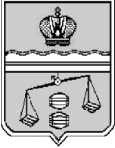 МУНИЦИПАЛЬНЫЙ РАЙОН
«Сухиничский район»
КАЛУЖСКАЯ ОБЛАСТЬ
РАЙОННАЯ ДУМА
РЕШЕНИЕот 31.10.2018 № 372Об утверждении Положения о публичных слушаниях и общественных обсуждениях по вопросам градостроительной деятельности в муниципальном районе «Сухиничский район»В соответствии с пунктом 24 статьи 5.1 Градостроительного кодекса Российской Федерации, руководствуясь Федеральным законом Российской Федерации от 06.10.2003 №131-ФЗ «Об общих принципах организации местного самоуправления в Российской Федерации», Районная Дума муниципального района «Сухиничский район» РЕШИЛА:Утвердить Положение о публичных слушаниях и общественных обсуждениях по вопросам градостроительной деятельности в муниципальном районе «Сухиничский район» (прилагается).Настоящее Решение вступает в силу после его обнародования.Контроль за исполнением настоящего Решения возложить на администрацию МР «Сухиничский район» и комиссию Районной Думы по нормотворчеству (Пронькин А.И.).Глава муниципального района «Сухиничский район»